Załącznik nr 5 do zapytania ofertowego nr AWM/NAW/1/2022/TM – Poglądowa wizualizacja wybranych rodzajów materiałów informacyjnych PENDRIVE – 100 sztuk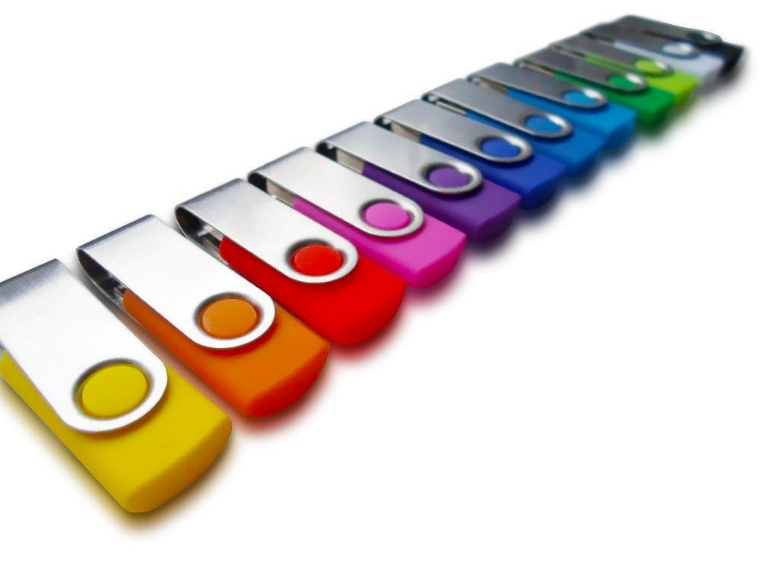 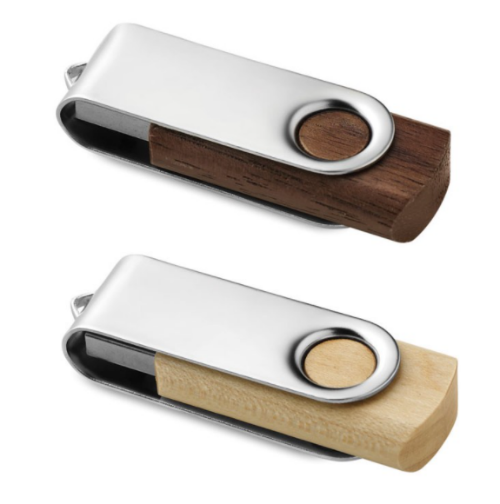 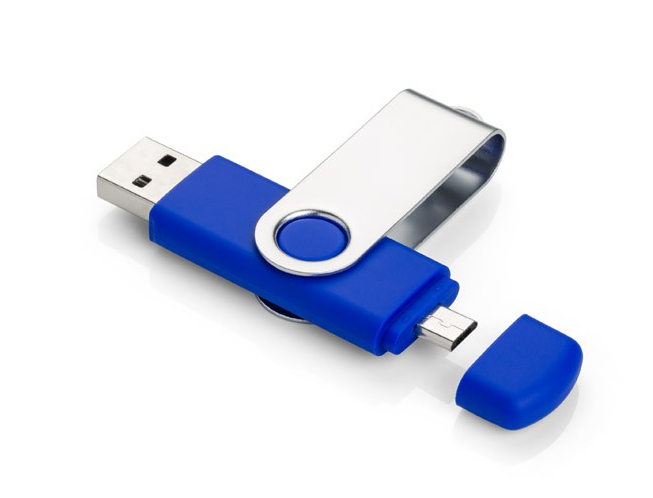 ZAKREŚLACZ REKLAMOWY – 200 sztuk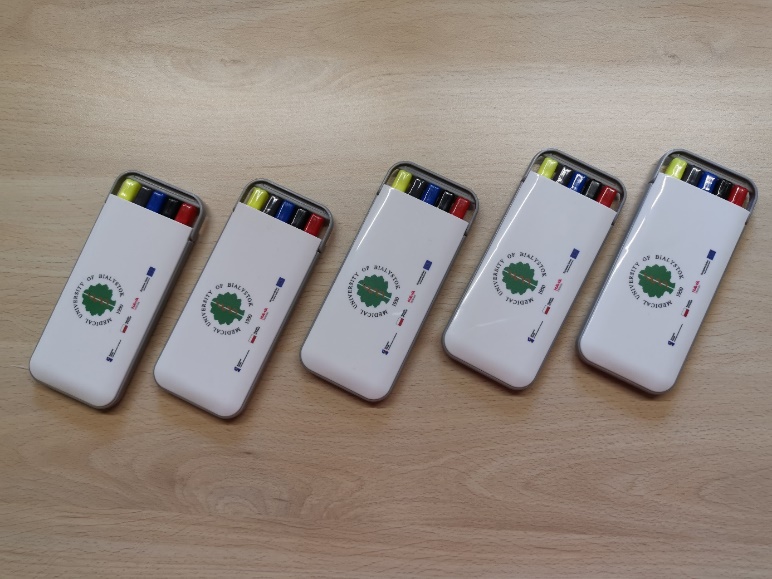 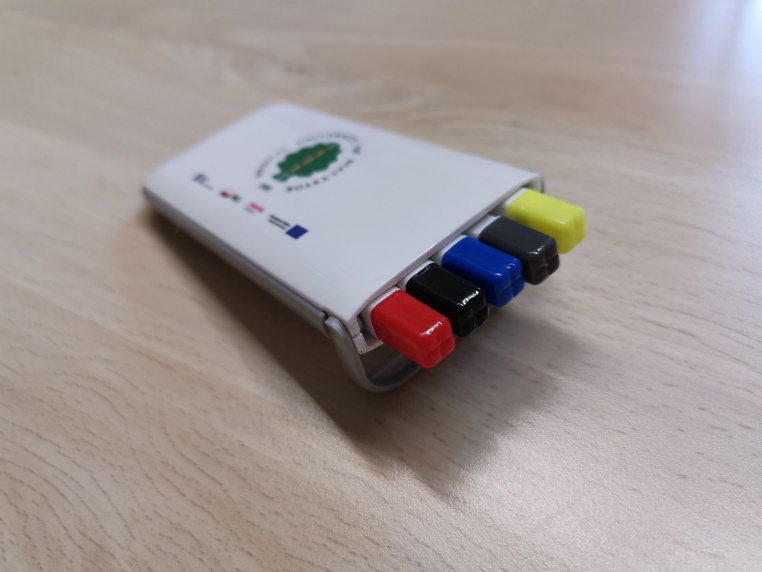 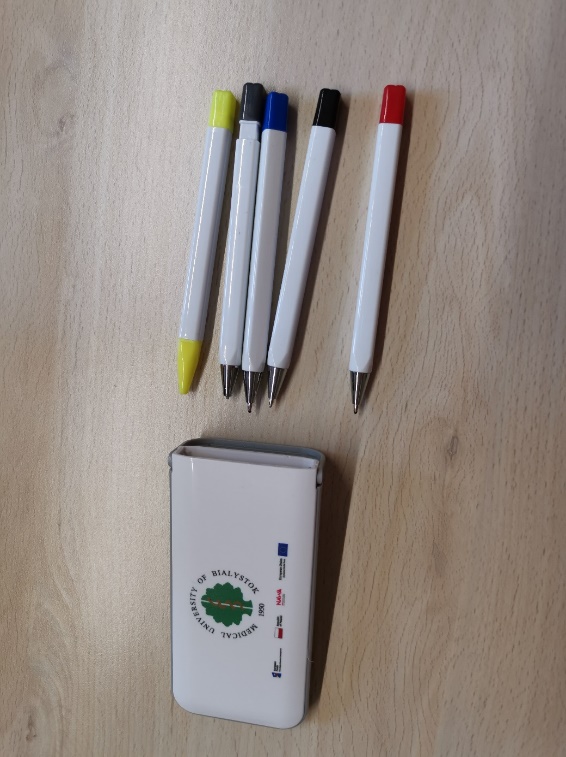 DŁUGOPIS – 1000 sztuk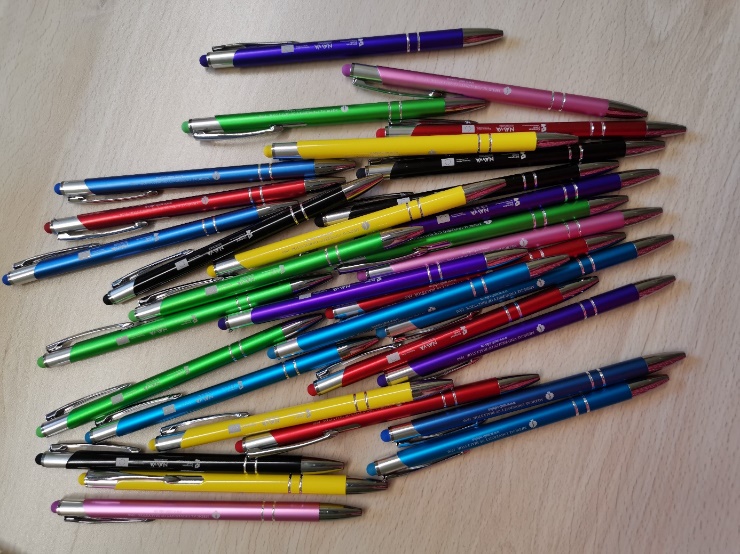 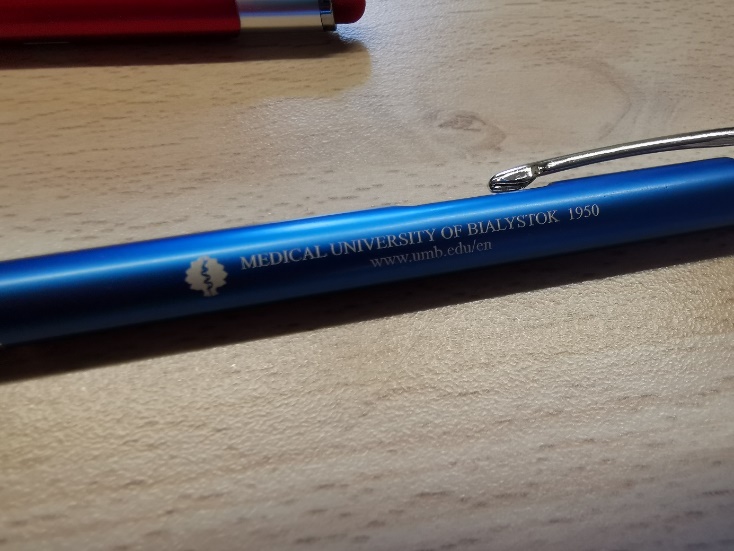 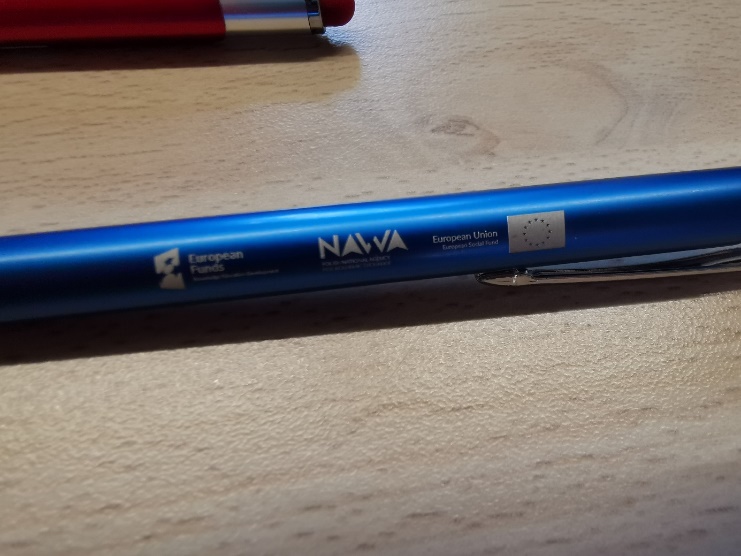 BLOK NOTATNIKOWY A5 – 1000 sztuk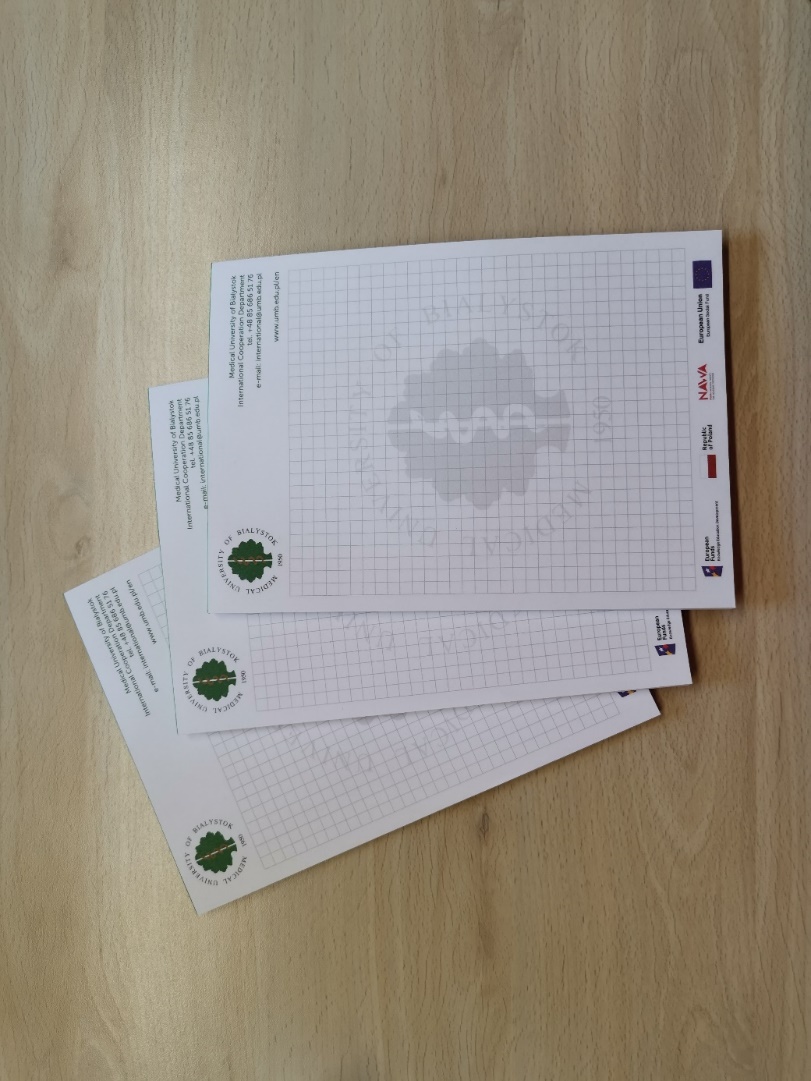 BLOK NOTATNIKOWY A4 – 200 sztukJak w formacie a5TECZKA  – 1000 sztuk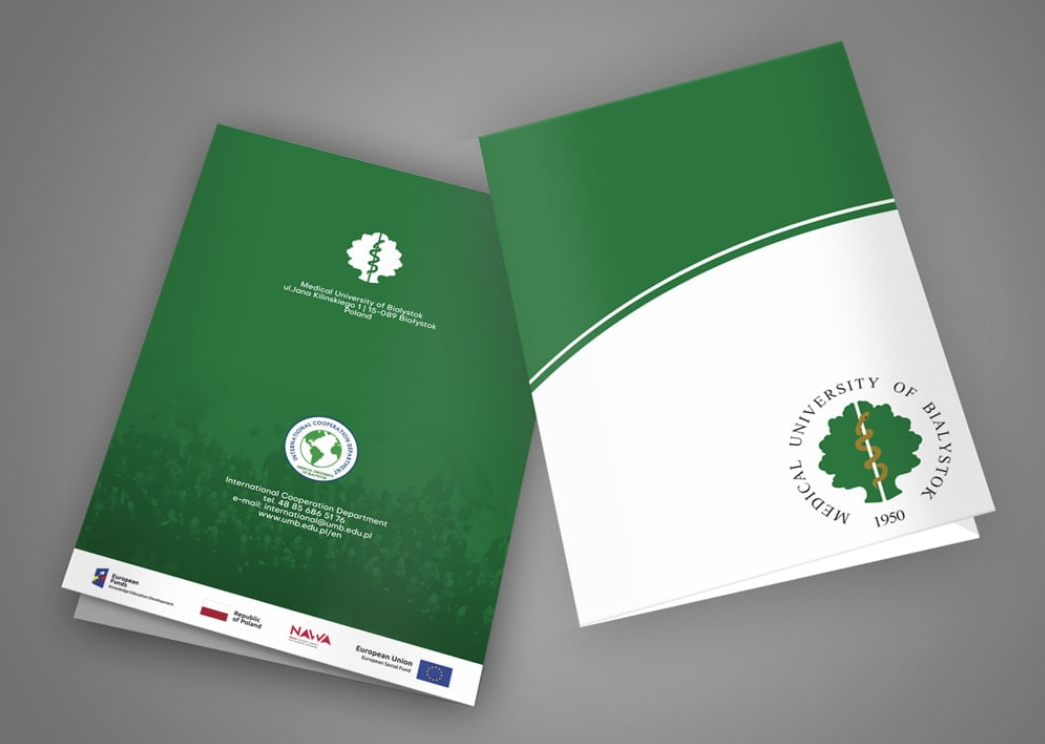 KOSTKA BIUROWA Z NADRUKIEM – 100 sztuk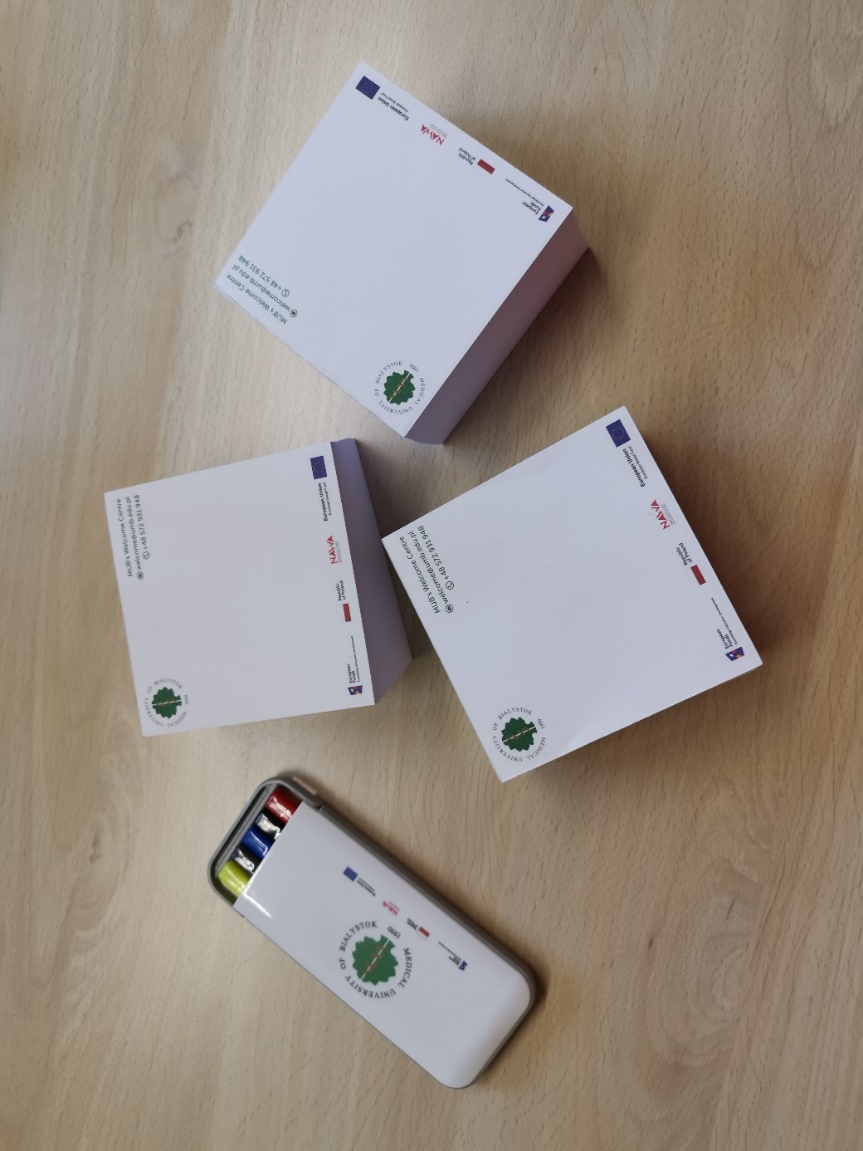 TECZKA KONFERENCYJNA – 70 sztuk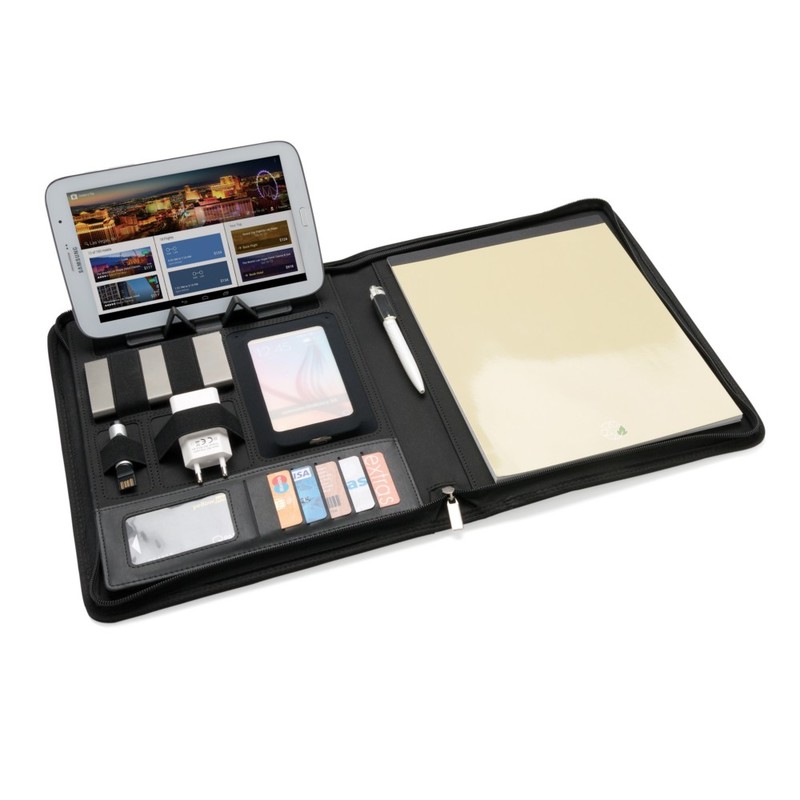 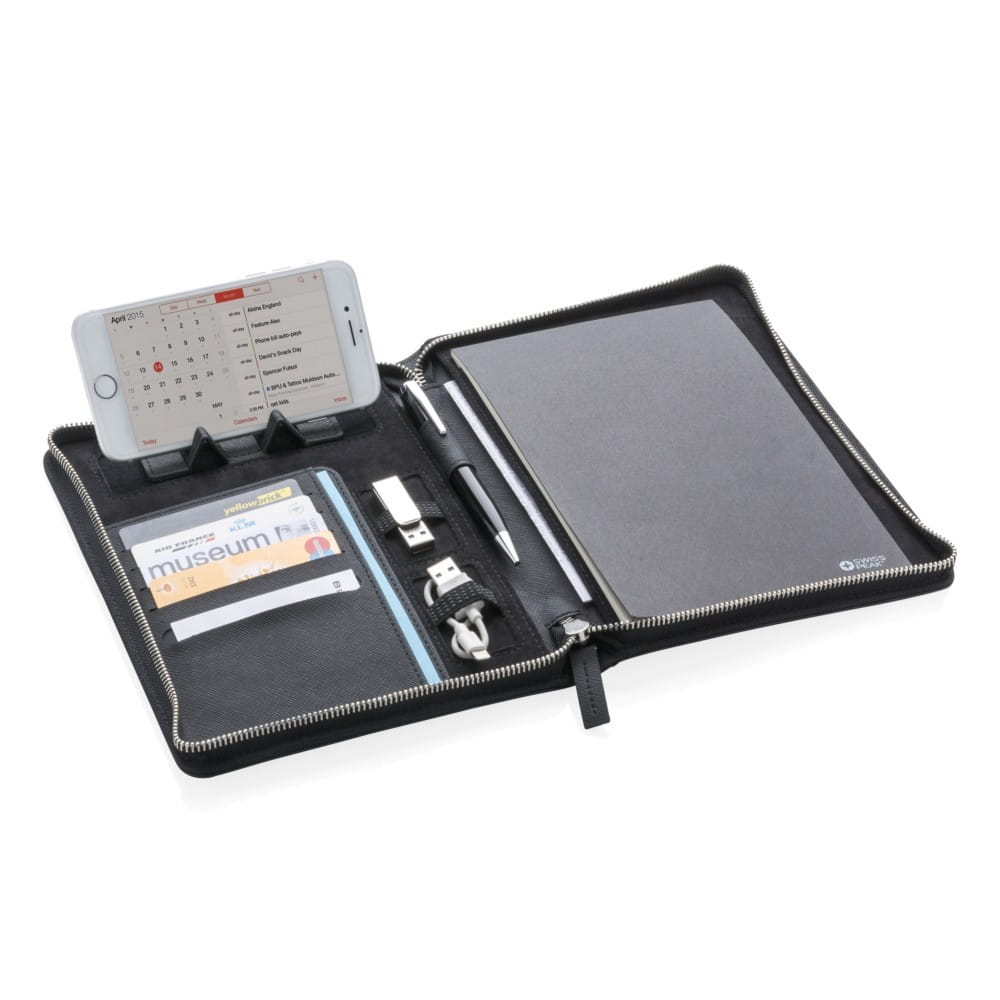 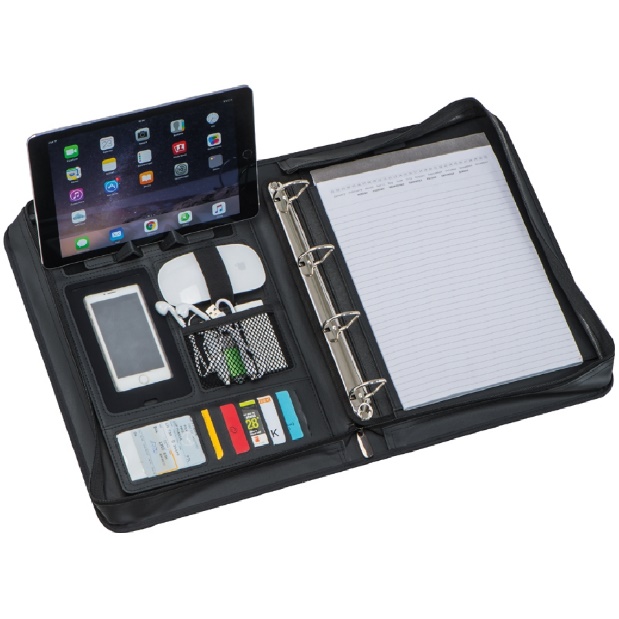 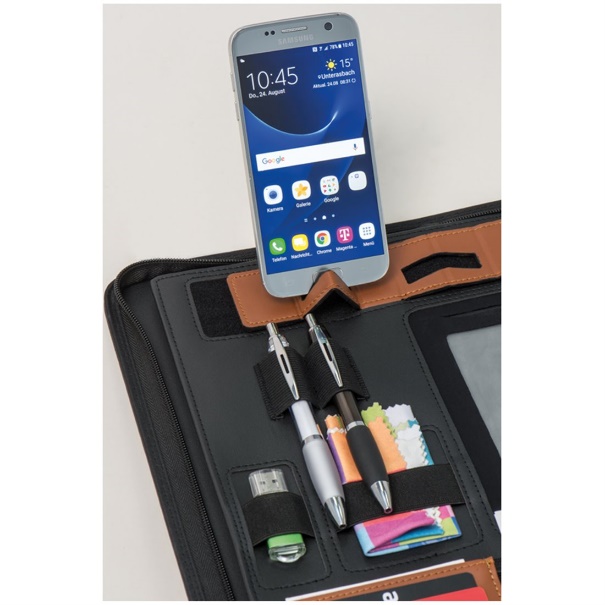 PLECAK (WOREK) NA RAMIĄCZKACH ZE SZNURKÓW Z WŁASNYM NADRUKIEM – 1000 sztuk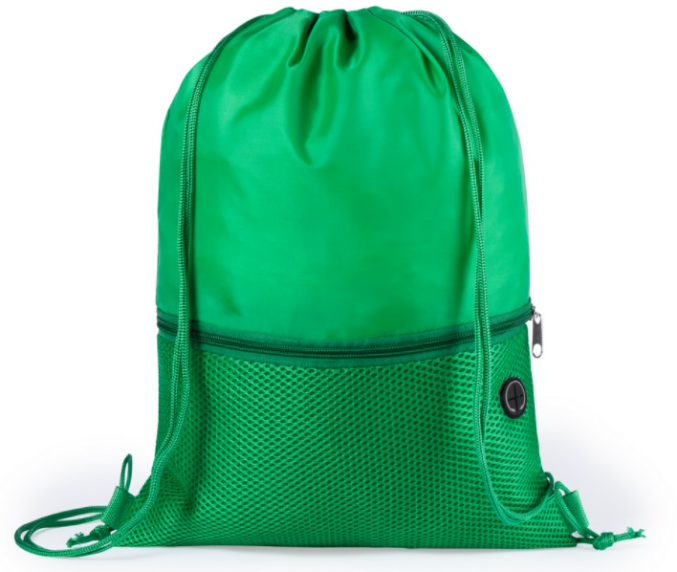 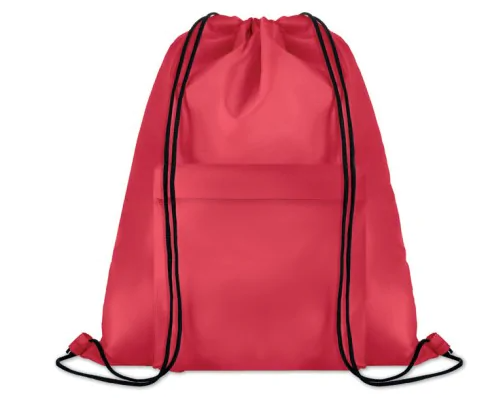 BRELOK Z WŁASNYM NADRUKIEM – 1000 sztuk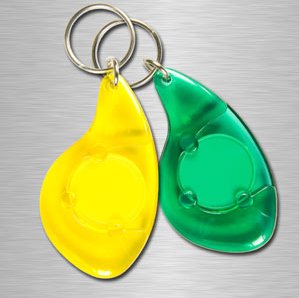 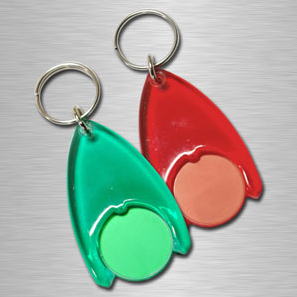 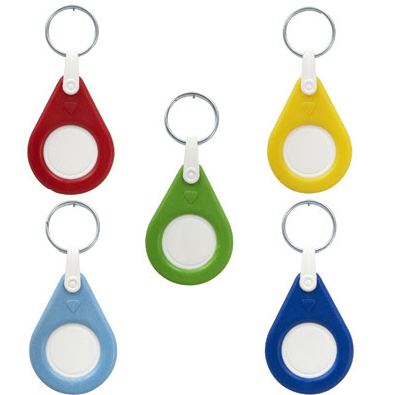 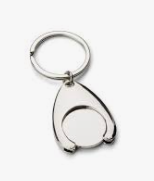 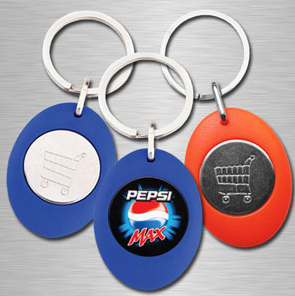 ZESTAW PLASTRÓW OPATRUNKOWYCH W PLASTIKOWYM PUDEŁKU Z WŁASNYM NADRUKIEM – 1000 sztuk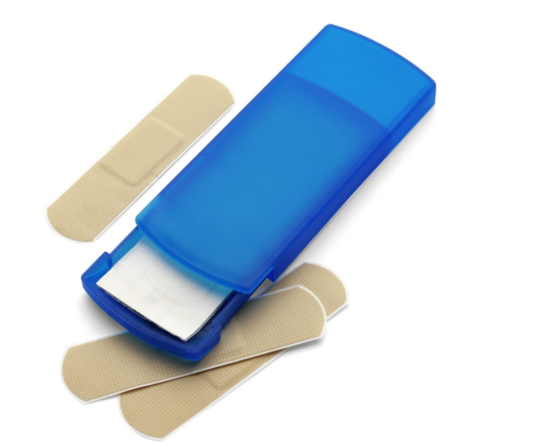 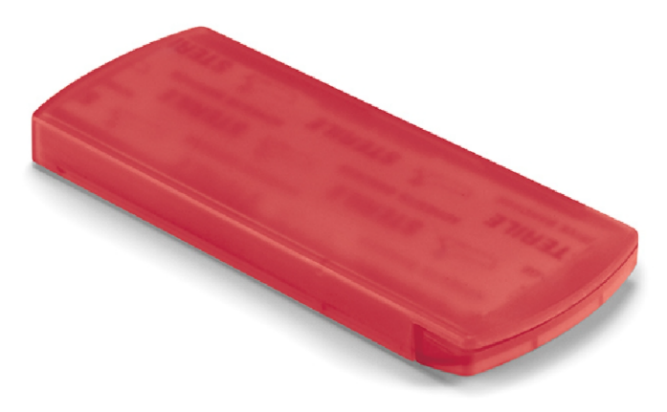 LOGO UNIWERSYTETU MEDYCZNEGO W BIAŁYMSTOKU: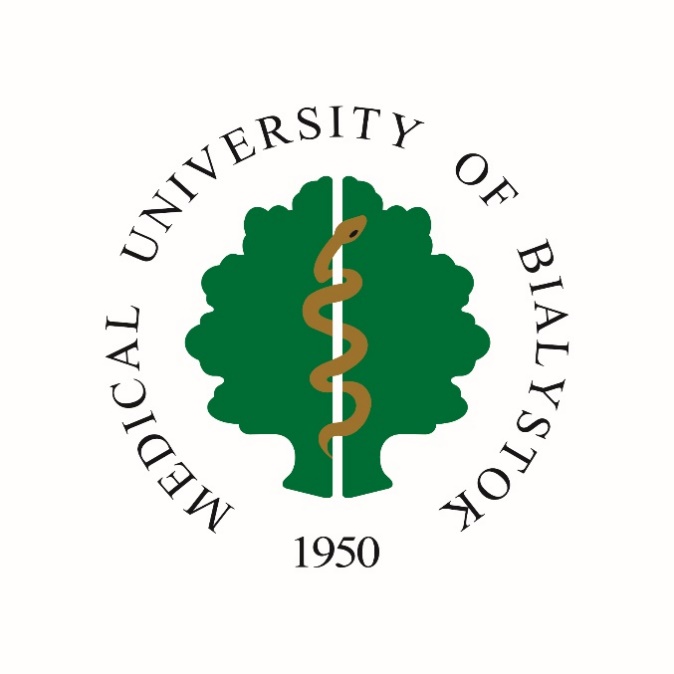 TREŚĆ INFORMACJI O FINANSOWANIU:The project is financed by 	the Polish National Agency for Academic Exchange under the "Welcome to Poland" (2020) programme.